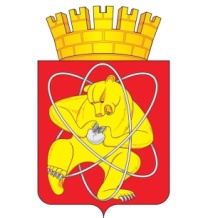 Городской округ «Закрытое административно – территориальное образование Железногорск Красноярского края»АДМИНИСТРАЦИЯ ЗАТО г. ЖЕЛЕЗНОГОРСКПОСТАНОВЛЕНИЕ18.06.2020                                                                                                                                     № 1091г. ЖелезногорскО внесении изменений в постановление Администрации ЗАТО г. Железногорск от 30.11.2017 № 2069 "Об утверждении муниципальной программы «Формирование современной городской среды на 2018-2024 годы» "Руководствуясь статьей 16 Федерального закона от 06.10.2003 № 131-ФЗ «Об общих принципах организации местного самоуправления в Российской Федерации», Приказом Минстроя России от 18.03.2019 № 162/пр "Об утверждении методических рекомендаций по подготовке государственных программ субъектов Российской Федерации и муниципальных программ формирования современной городской среды в рамках реализации федерального проекта «Формирование комфортной городской среды»", Уставом ЗАТО Железногорск, постановлением Администрации ЗАТО                г. Железногорск от 21.08.2013 № 1301 «Об утверждении Порядка принятия решений о разработке, формировании и реализации муниципальных программ ЗАТО Железногорск»,  в целях формирования современной городской среды и обеспечения комплексного подхода к благоустройству территорий ЗАТО Железногорск, распоряжением Администрации ЗАТО г. Железногорск от 03.06.2020 № 330 «О ежегодном отпуске И.Г. Куксина»,ПОСТАНОВЛЯЮ:1. Внести следующие изменения в постановление Администрации ЗАТО г. Железногорск от 30.11.2017 № 2069 "Об утверждении муниципальной программы «Формирование современной городской среды на 2018-2024 годы»":1.1. Раздел 3 «Сбор, учет и контроль средств заинтересованных лиц» Порядка аккумулирования средств заинтересованных лиц, направляемых на выполнение работ по благоустройству дворовых территорий, механизма контроля за их расходованием, а также порядка и формы финансового и трудового участия граждан в выполнении указанных работ, являющихся приложением № 5 к муниципальной программе «Формирование современной городской среды на 2018-2024 годы» дополнить пунктом 3.6. следующего содержания: «3.6. При определении Администрации ЗАТО г. Железногорск лицом, уполномоченным на осуществление функций заказчика работ по благоустройству дворовых территорий  в рамках реализации Программы (далее - уполномоченное лицо), сбор средств, поступающих от заинтересованных лиц, осуществляется управляющей организацией. Данные средства подлежат перечислению со счета управляющей организации в доход бюджета ЗАТО Железногорск по заключенному соглашению. Уполномоченное лицо, порядок внесения этих средств, порядок перечисления определяется собранием собственников помещений многоквартирного дома, проводимым в соответствии с жилищным законодательством Российской Федерации.».2. Управлению внутреннего контроля Администрации ЗАТО                      г. Железногорск (Е.Н. Панченко) довести настоящее постановление до сведения населения через газету «Город и горожане».3. Отделу общественных связей Администрации ЗАТО г. Железногорск (И.С. Пикалова) разместить настоящее постановление на официальном сайте городского округа «Закрытое административно-территориальное образование Железногорск Красноярского края» в информационно-телекоммуникационной сети «Интернет».4. Контроль над исполнением настоящего постановления возложить на первого заместителя Главы ЗАТО г. Железногорск по жилищно-коммунальному хозяйству А.А. Сергейкина.5. Настоящее постановление вступает в силу после его официального опубликования.Исполняющий обязанности Главы ЗАТО г. Железногорск                                                                  А.А. Сергейкин